Publicado en  el 29/07/2014 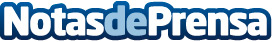 Ferrovial aumenta las ventas un 11% en el primer semestre de 2014, situándolas en 4.159 millones de eurosFerrovial, operador global de infraestructuras y gestor de servicios a ciudades, ha obtenido en los primeros seis meses de 2014 un resultado neto de 168 millones de euros, frente a los 287 millones del mismo periodo del año anterior, cuando computó 138 millones de euros de plusvalías por la venta del Aeropuerto de Stansted, entre otros extraordinarios, además de la venta por parte de Amey del 40% de la sociedad que agrupa proyectos PFI por 37 millones de libras.Datos de contacto:FerrovialNota de prensa publicada en: https://www.notasdeprensa.es/ferrovial-aumenta-las-ventas-un-11-en-el Categorias: Construcción y Materiales http://www.notasdeprensa.es